Девятиклассники школ                                     Юго-Восточного образовательного округа приняли участие в итоговом собеседовании10 февраля 536 девятиклассников школ Юго-Восточного образовательного округа приняли участие в итоговом собеседовании по русскому языку, его успешная сдача является для них условием допуска к государственной итоговой аттестации.В целях обеспечения соблюдения порядка проведения итогового собеседования в местах проведения собеседования присутствовали 32 аккредитованных общественных наблюдателя.Собеседование проводилось в традиционном очном формате. Во всех пунктах проведения итогового собеседования соблюдены меры эпидемиологической безопасности, рекомендованные Роспотребнадзором.Участники итогового собеседования должны выполнить четыре задания: чтение текста вслух, его пересказ с привлечением дополнительной информации, монологическое высказывание по одной из выбранных тем и диалог с экзаменатором-собеседником.На выполнение работы каждому участнику отводится в среднем 15 минут. Для участников итогового собеседования с ограниченными возможностями здоровья, детей-инвалидов и инвалидов продолжительность процедуры может быть увеличена на 30 минут.Итоговое собеседование оценивается по системе «зачет»/«незачет». Максимальное количество баллов за выполнение всех заданий – 20. Зачет будет получен, если участник набрал не менее 10 баллов.Для выпускников, получивших «незачет», либо не явившихся на собеседование по уважительной причине, предусмотрены дополнительные дни проведения собеседования – 10 марта и 17 мая 2021 года.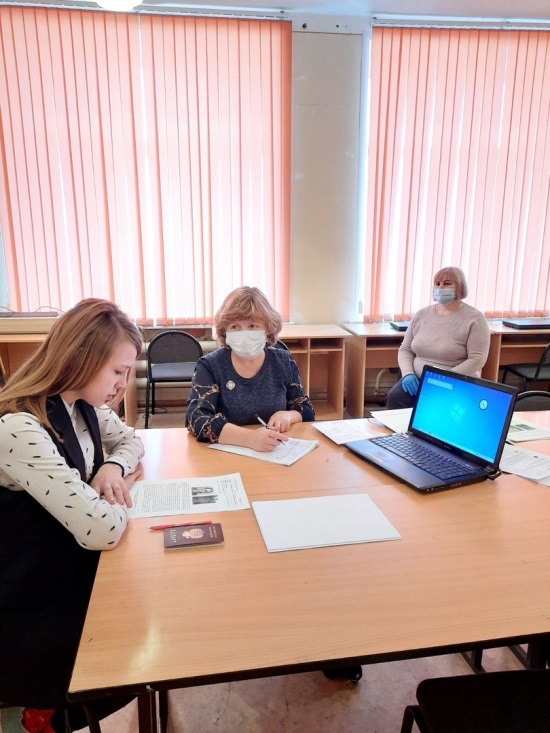 